Obec Drahanovice zve děti i rodiče na 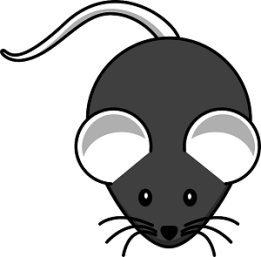 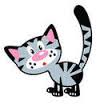 Pohádkovou věž i ves se zvířátkyv sobotu 21.5.2016 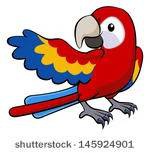 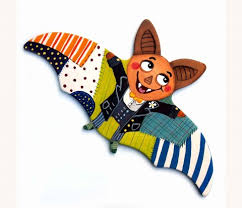      od 14 hodin               Začátek pohádkové cesty je u Černé věže a dále pokračuje přes vesnici a lesík na hřiště TJ Sokol.                                                           Cestou děti potkají mnoho zvířátek,  se kterými budou plnit různé úkoly. Černá  věž         14-16,30 hod. - malování na obličej,  balónkové překvapení, točená kofola a pivo z Minipivovaru Kosíř. Hřiště - dětské sportovní klání, skákací hrad, tombola,  výstavní a předváděcí akce RC - Vzduchoplavci, letecké ukázky od 17.30 hodin. 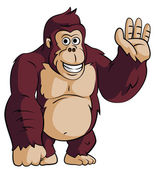 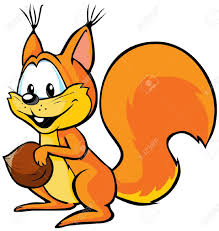  vstupné dobrovolné                              občerstvení zajištěno